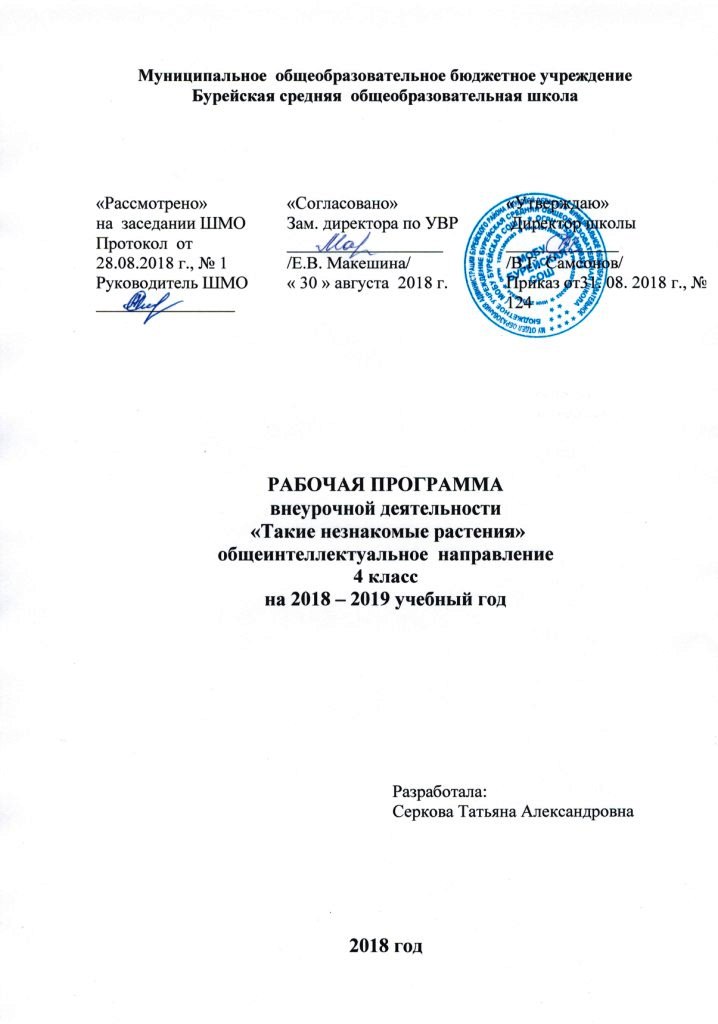 Личностные   и   метапредметные результаты освоениякурса внеурочной деятельности  «Такие незнакомые растения»Содержание курса внеурочной деятельности, с указанием форм организации учебных занятий, основных видов деятельностиКалендарно-тематическое планирование ЛичностныеОценивать жизненные ситуации (поступки людей) с точки зрения общепринятых норм и ценностей: учиться отделять поступки от самого человека.Объяснять с позиции общечеловеческих нравственных ценностей, почему конкретные простые поступки можно оценить как хорошие или плохие.Самостоятельно определять и высказывать самые простые общие для всех людей правила поведения (основы общечеловеческих нравственных ценностей).В предложенных ситуациях, опираясь на общие для всех правила поведения, делать выбор, какой поступок совершить.Осознавать ценность природы и необходимость нести ответственность за её сохранение, соблюдать правила экологического поведения в природе.Пользоваться простыми навыками самоконтроля и саморегуляции.Систематизировать представления о растениях, приобретут опыт эмоционально окрашенного отношения к природе.ЛичностныеОценивать жизненные ситуации (поступки людей) с точки зрения общепринятых норм и ценностей: учиться отделять поступки от самого человека.Объяснять с позиции общечеловеческих нравственных ценностей, почему конкретные простые поступки можно оценить как хорошие или плохие.Самостоятельно определять и высказывать самые простые общие для всех людей правила поведения (основы общечеловеческих нравственных ценностей).В предложенных ситуациях, опираясь на общие для всех правила поведения, делать выбор, какой поступок совершить.Осознавать ценность природы и необходимость нести ответственность за её сохранение, соблюдать правила экологического поведения в природе.Пользоваться простыми навыками самоконтроля и саморегуляции.Систематизировать представления о растениях, приобретут опыт эмоционально окрашенного отношения к природе.ЛичностныеОценивать жизненные ситуации (поступки людей) с точки зрения общепринятых норм и ценностей: учиться отделять поступки от самого человека.Объяснять с позиции общечеловеческих нравственных ценностей, почему конкретные простые поступки можно оценить как хорошие или плохие.Самостоятельно определять и высказывать самые простые общие для всех людей правила поведения (основы общечеловеческих нравственных ценностей).В предложенных ситуациях, опираясь на общие для всех правила поведения, делать выбор, какой поступок совершить.Осознавать ценность природы и необходимость нести ответственность за её сохранение, соблюдать правила экологического поведения в природе.Пользоваться простыми навыками самоконтроля и саморегуляции.Систематизировать представления о растениях, приобретут опыт эмоционально окрашенного отношения к природе.Метапредметные  Метапредметные  Метапредметные  РезультатыОбучающиеся научатся:Обучающиеся получат возможность научиться:регулятивныепланировать свои действия;осуществлять итоговый и пошаговый контроль;адекватно воспринимать оценку учителя;различать способ и результат действия. проявлять познавательную инициативу;самостоятельно находить варианты решения творческой задачи.познавательныеосуществлять поиск нужной информации для выполнения художественной задачи с использованием учебной и дополнительной литературы в открытом информационном пространстве, в т.ч. контролируемом пространстве Интернет;высказываться в устной и письменной форме;анализировать объекты, выделять главное;осуществлять синтез (целое из частей);проводить сравнение, классификацию по разным критериям;устанавливать причинно-следственные связи;строить рассуждения об объекте.осуществлять расширенный поиск информации с использованием ресурсов библиотек и ИнтернетакоммуникативныеУчиться выполнять различные роли в группе (лидера, исполнителя, критика).умение координировать свои усилия с усилиями других. •	формулировать собственное мнение и позицию;•	договариваться и приходить к общему решению в совместной деятельности, в том числе в ситуации столкновения интересов;задавать вопросы;допускать возможность существования у людей различных точек зрения, в том числе не совпадающих с его собственной, и ориентироваться на позицию партнера в общении и взаимодействии;учитывать разные мнения и стремиться к координации различных позиций в сотрудничествеучитывать разные мнения и интересы и обосновывать собственную позицию;понимать относительность мнений и подходов к решению проблемы;аргументировать свою позицию и координировать ее с позициями партнеров в сотрудничестве при выработке общего решения в совместной деятельности;с учетом целей коммуникации достаточно точно и полно передавать партнеру необходимую информацию как ориентир для построения действияПеречень и названиераздела и темФормы организации учебных занятийОсновные виды деятельностиВвведение (1ч)Роль растений в жизни человекафронтальная, групповая, индивидуальная работа,                работа в парах, группах, практические занятия,               защита ученических проектов.-организовывать свою деятельность: - осуществлять сотрудничество в малoй группе, договариваться, помогать друг другу в совместной работе, исполнять разные социальные роли; - использовать полученные знания и умения в схожих и новых ситуациях; - анализировать предложенные задания;- формулировать возникающие проблемы, искать пути их решения, отбирать оптимальный способ выполнения проекта, обосновывать выбор оптимального решения; - выполнять практическую работу с опорой на рисунки, схемы;- искать информацию в приложении учебника, книгах, энциклопедиях, журналах, Интернете; - обсуждать и оценивать результаты своей работы и работы одноклассников, исправлять свои ошибки. Разнообразие растений (8ч)Разнообразие растений, самые древние растения, первые наземные растения.  Роль комнатных растений в  жилом помещении. Нужны ли ядовитые растения. Условия существования растений.  Экскурсия в осенний лес и изготовления гербария.фронтальная, групповая, индивидуальная работа,                работа в парах, группах, практические занятия,               защита ученических проектов.-организовывать свою деятельность: - осуществлять сотрудничество в малoй группе, договариваться, помогать друг другу в совместной работе, исполнять разные социальные роли; - использовать полученные знания и умения в схожих и новых ситуациях; - анализировать предложенные задания;- формулировать возникающие проблемы, искать пути их решения, отбирать оптимальный способ выполнения проекта, обосновывать выбор оптимального решения; - выполнять практическую работу с опорой на рисунки, схемы;- искать информацию в приложении учебника, книгах, энциклопедиях, журналах, Интернете; - обсуждать и оценивать результаты своей работы и работы одноклассников, исправлять свои ошибки. Строение растений (16ч.)Как устроено растение, виды листьев, строение листа. Лист – фабрика энергии. Побег – его строение,  видоизменение. Экскурсия в зимний лес. Роль цветов в жизни человека.  Разнообразие цветок, хитрости цветов, праздник цветов.  Семя – его строение, состав, значение. Цветочные часы.фронтальная, групповая, индивидуальная работа,                работа в парах, группах, практические занятия,               защита ученических проектов.-организовывать свою деятельность: - осуществлять сотрудничество в малoй группе, договариваться, помогать друг другу в совместной работе, исполнять разные социальные роли; - использовать полученные знания и умения в схожих и новых ситуациях; - анализировать предложенные задания;- формулировать возникающие проблемы, искать пути их решения, отбирать оптимальный способ выполнения проекта, обосновывать выбор оптимального решения; - выполнять практическую работу с опорой на рисунки, схемы;- искать информацию в приложении учебника, книгах, энциклопедиях, журналах, Интернете; - обсуждать и оценивать результаты своей работы и работы одноклассников, исправлять свои ошибки. Размножение растений (9ч.)Различные способы размножения растений. Условия прорастания и определение всхожести семян. Прививка растений.фронтальная, групповая, индивидуальная работа,                работа в парах, группах, практические занятия,               защита ученических проектов.-организовывать свою деятельность: - осуществлять сотрудничество в малoй группе, договариваться, помогать друг другу в совместной работе, исполнять разные социальные роли; - использовать полученные знания и умения в схожих и новых ситуациях; - анализировать предложенные задания;- формулировать возникающие проблемы, искать пути их решения, отбирать оптимальный способ выполнения проекта, обосновывать выбор оптимального решения; - выполнять практическую работу с опорой на рисунки, схемы;- искать информацию в приложении учебника, книгах, энциклопедиях, журналах, Интернете; - обсуждать и оценивать результаты своей работы и работы одноклассников, исправлять свои ошибки. № п/пТема разделаТема урокаКол-вочасовДатаДата№ п/пТема разделаТема урокаКол-вочасовпланфакт1Ввведение /1ч/Роль растений в жизни человека105.092Разнообразие растений /8 часов/Разнообразие растений .Самые древние растения112.093Разнообразие растений /8 часов/Первые наземные растения.119.094Разнообразие растений /8 часов/Растения у тебя дома. Значение растений.126.095Разнообразие растений /8 часов/Ядовитые растения,  нужны ли они?103.106Разнообразие растений /8 часов/Условия для существования растений.110.107Разнообразие растений /8 часов/Изготовление гербария.117.108Разнообразие растений /8 часов/Экскурсия «Осенний лес»124.109Разнообразие растений /8 часов/Определение растений в кабинете131.1010Строение растений /16 часов/Как устроено растение107.1111Строение растений /16 часов/Оформление альбома «Строение растений»114.1112Строение растений /16 часов/Лист, особенности строения.121.1113Строение растений /16 часов/Виды листьев.128.1114Строение растений /16 часов/Лист- фабрика энергии. Космическая роль растений.105.1215Строение растений /16 часов/Отпечатки листьев112.1216Строение растений /16 часов/Побег, его строение119.1217Строение растений /16 часов/Такие разные побеги. Видоизменение побегов.126.1218Строение растений /16 часов/Экскурсия «Зимний лес»109.0119Строение растений /16 часов/Для чего нужны цветы?116.0120Строение растений /16 часов/Рассматривание различных цветов.123.0121Строение растений /16 часов/Хитрости цветов.130.0122Строение растений /16 часов/Праздник цветов.106.0223Строение растений /16 часов/Семя. Строение и состав семени.113.0224Строение растений /16 часов/Значение семени.120.0225Строение растений /16 часов/Движение растений. Цветочные часы.127.0226Размножение растений /9ч./Размножение растений106.0327Размножение растений /9ч./Способы вегетативного размножения растений.113.0328Размножение растений /9ч./Размножение семенами. Разнообразие семян.120.0329Размножение растений /9ч./Значение семян.103.0430Размножение растений /9ч./Условия прорастания семян110.0431Размножение растений /9ч./Определение всхожести семян117.0432, 33Размножение растений /9ч./Хитрости семян .Распространение семян224.0408.0534Размножение растений /9ч./Как можно привить несколько растений на одном?115.05